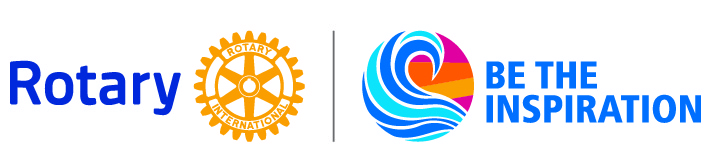 Please remit payment to:South Tyler Rotary Foundation  P.O. Box 7153  Tyler, Texas 75711*************************************************************************************Please return this section with payment:Donor name as it will appear in print (please print or type: ___________________________________________________________________________________Name: _____________________________________________________________________________Address: ___________________________________________________________________________City/State/Zip: _______________________________________________________________________Phone/Email: ________________________________________________________________________Sold by: ______________________________________________ (Rotarian name)Send To:DescriptionAmountSPONSOR FORMRegular Sponsorship ($100)Silver Sponsorship ($200)Gold Sponsorship ($300)Platinum Sponsorship ($500)Diamond Sponsorship ($1,000)The tax deductible portion of your donation is the amount given reduced by the value of the dinners received.  We estimate the value of such dinner to be $5 each.The South Tyler Rotary Foundation is a non-profit 501(c) 3 organization, Federal Tax ID #75-2667889.50% of all proceeds are distributed immediately to local needs and 50% retained in the South Tyler Foundation account to provide long term and immediate sources of unbudgeted funds for disaster relief for local humanitarian emergencies.$___________$___________$___________$___________$___________TOTAL DUE$    ___________